Efterårsturtil ”Østre skole” for pensionisternei kreds 052Den 28.november går turen til den gamle ”Østre Skole”, hvor vi vil få en guidet rundvisning i de fleste af bygningens lokaler.  Vi mødes ved kredskontoret kl. 12.30, hvorefter vi sammen går over til ”Østre skole”. Rundvisningen varer ca. 1 time.Efter rundvisningen går vi retur til kredskontoret, hvor der vil blive serveret kaffe og kage i mødelokalet i kælderen.Vær opmærksomme på, at vi skal gå frem/tilbage samt rundt på den tidligere skole, hvorfor fornuftigt fodtøj er at foretrække.Tilmeldingen til turen er den 26.10 fra kl.10.00 til den 16.11 kl.10.00.på kredsmailen 052@dlf.org eller tlf. 59438103.Den 16.11 vil man få besked, hvorvidt man deltager i turen eller er på venteliste.Turen er gratis for medlemmer – ledsagere skal betale et beløb på 25 kr.Der er plads til max. 30 personer til efterårsturen.Vh. pensionistudvalget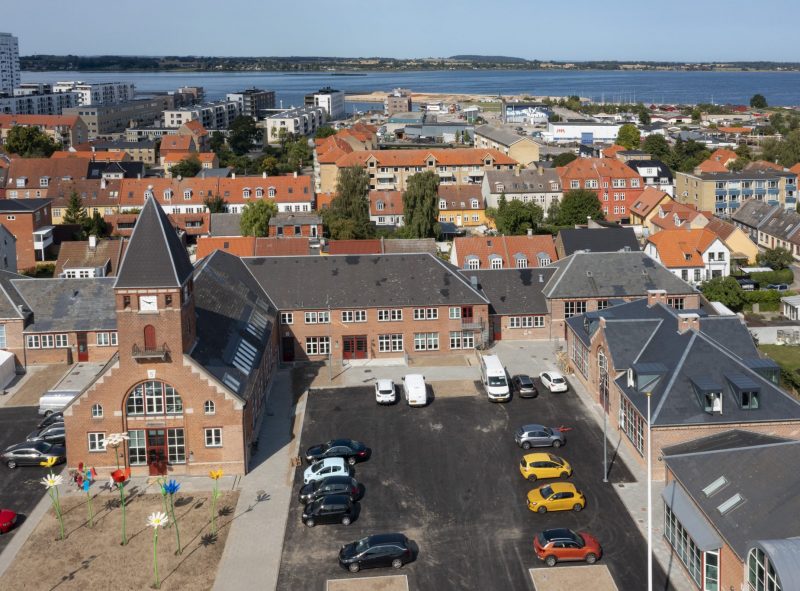 